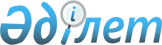 О внесении изменений в некоторые постановление акимата Жалагашского района по вопросам занятости населения
					
			Утративший силу
			
			
		
					Постановление акимата Жалагашского района Кызылординской области от 23 июня 2014 года N 232. Зарегистрировано Департаментом юстиции Кызылординской области 17 июля 2014 года N 4729. Утратило силу постановлением акимата Жалагашского района Кызылординской области от 24 марта 2016 года № 63
      Сноска. Утратило силу постановлением акимата Жалагашского района Кызылординской области от 24.03.2016 № 63 (вводится в действие со дня подписания).
      В соответствии с Законом Республики Казахстан от 24 марта 1998 года “О нормативных правовых актах” и Законом Республики Казахстан от 23 января 2001 года “О местном государственном управлении и самоуправлении в Республике Казахстан” акимат Жалагашского района ПОСТАНОВЛЯЕТ:
      1. Утвердить прилагаемые изменения которые вносятся в некоторые постановления акимата Жалагашского района по вопросам занятости населения. 
      2. Контроль за исполнением настоящего постановления возложить на заместителя акима Жалагашского района Елеусинова О.
      3. Настоящее постановление вводится в действие по истечении десяти календарных дней после дня первого официального опубликования.
            приложение к постановлению
            акимата Жалагашского района
            от 23 июня 2014 года № 232 О внесении изменений в некоторые постановление акимата Жалагашского района по вопросам занятости населения
      1. В постановление акимата Жалагашского района от 2 сентября 2011 года № 276 “Об установлении квоты рабочих мест для инвалидов” (зарегистрированный в реестре государственной регистрации нормативных правовых актов от 28 сентября 2011 года за № 10-6-194, опубликовано в газете “Жалагаш жаршысы” от 8 октября 2011 года № 82 (8743):
      преамбулу изложить в следующей редакции:
      “В соответствии с подпунктом 5-2) статьи 7 Закона Республики Казахстан от 23 января 2001 года “О занятости населения” акимат Жалагашского района ПОСТАНОВЛЯЕТ:”;
      2. В постановление акимата Жалагашского района от 10 января 2012 года № 1 “Об установлении квоты рабочих мест” (зарегистрированный в реестре государственной регистрации нормативных правовых актов от 16 февраля 2012 года за № 10-6-203, опубликовано в газете “Жалагаш жаршысы” от 25 февраля 2012 года № 17-18 (8783-8784):
      преамбулу изложить в следующей редакции:
      “В соответствии с подпунктами 5-5), 5-6) статьи 7 Закона Республики Казахстан от 23 января 2001 года “О занятости населения” акимат Жалагашского района ПОСТАНОВЛЯЕТ:”;
      3. В постановление акимата Жалагашского района от 18 сентября 2012 года № 331 “О внесении изменений в постановление акимата Жалагашского района от 10 января 2012 года № 1 “Об установлении квоты рабочих мест для лиц, освобожденных из мест лишения свободы и несовершеннолетних выпусников интернатных организаций” (зарегистрированный в реестре государственной регистрации нормативных правовых актов от 8 октября 2012 года за № 4322, опубликовано в газете “Жалагаш жаршысы” от 20 октября 2012 года № 89 (8855):
      преамбулу изложить в следующей редакции:
      “В соответствии с подпунктами 5-5), 5-6) статьи 7 Закона Республики Казахстан от 23 января 2001 года “О занятости населения” акимат Жалагашского района ПОСТАНОВЛЯЕТ:”.
					© 2012. РГП на ПХВ «Институт законодательства и правовой информации Республики Казахстан» Министерства юстиции Республики Казахстан
				
Аким Жалагашского района
Т. Дүйсебаев